REKLAMACIJA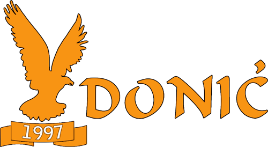 Polja označena zvezdicom * su obavezna.Top of FormPODACI ZA REKLAMACIJUGde ste kupili proizvodOpis reklamacijeNaziv proizvodaOriginalna ambalažaVažeća garancijaDa NeBroj računaKôd proizvoda s računaVaše ime i prezimeBroj Vašeg telefonaVaš e-mailPOŠALJI PORUKUBottom of Form